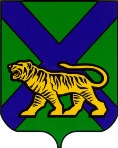 ТЕРРИТОРИАЛЬНАЯ ИЗБИРАТЕЛЬНАЯ КОМИССИЯ
ГОРОДА НАХОДКИРЕШЕНИЕг. НаходкаОб изменении порядка размещения кандидатов в списке избранных депутатов Думы Находкинского городского округапо единому избирательному округуВ соответствии со статьями  26, 88, 89 Избирательного кодекса Приморского края, с учетом решения Думы Находкинского городского округа от 27 августа 2020 года № 684 «О досрочном прекращении полномочий депутата Думы Находкинского городского округа Макарова А.М.», территориальная избирательная комиссия города НаходкиРЕШИЛА:1. Изменить порядок размещения кандидатов в списке избранных депутатов Думы Находкинского городского округа по единому избирательному округу, установив, что депутатами Думы Находкинского городского округа по единому избирательному округу избраны:2. Опубликовать настоящее решение в газете «Находкинский рабочий» и разместить на официальном сайте администрации Находкинского городского округа в информационно-телекоммуникационной сети Интернет в разделе «Избирательная комиссия». 	 Председатель комиссии			                                       Т.Д. МельникСекретарь комиссии                                                                      Л.А. Григорьянц28.08.2020                     1381/277Приморское региональное отделение Всероссийской политической партии «ЕДИНАЯ РОССИЯ»Приморское региональное отделение Всероссийской политической партии «ЕДИНАЯ РОССИЯ»Приморское региональное отделение Всероссийской политической партии «ЕДИНАЯ РОССИЯ»1.Белоногова Татьяна МихайловнаБелоногова Татьяна МихайловнаБелоногова Татьяна Михайловна2.Серганов Олег ЛьвовичСерганов Олег ЛьвовичСерганов Олег Львович3.Тушков Владислав ВалерьевичТушков Владислав ВалерьевичТушков Владислав Валерьевич4.Седых Сергей ПетровичСедых Сергей ПетровичСедых Сергей Петрович5.Дягилев Вячеслав ВикторовичДягилев Вячеслав ВикторовичДягилев Вячеслав Викторович6.7.Аветисян Самвел СаргисовичАвдадаев Анзор Султанович Аветисян Самвел СаргисовичАвдадаев Анзор Султанович Аветисян Самвел СаргисовичАвдадаев Анзор Султанович Приморское краевое отделение политической партии «КОММУНИСТИЧЕСКАЯ ПАРТИЯ РОССИЙСКОЙ ФЕДЕРАЦИИ»Приморское краевое отделение политической партии «КОММУНИСТИЧЕСКАЯ ПАРТИЯ РОССИЙСКОЙ ФЕДЕРАЦИИ»Приморское краевое отделение политической партии «КОММУНИСТИЧЕСКАЯ ПАРТИЯ РОССИЙСКОЙ ФЕДЕРАЦИИ»1.Габибов Эльсевар ОктаевичГабибов Эльсевар ОктаевичГабибов Эльсевар Октаевич2.Киселев Евгений ПетровичКиселев Евгений ПетровичКиселев Евгений Петрович3.Шелег Владимир ВладимировичШелег Владимир ВладимировичШелег Владимир ВладимировичПриморское региональное отделение Политической партии ЛДПР – Либерально-демократической партии РоссииПриморское региональное отделение Политической партии ЛДПР – Либерально-демократической партии РоссииПриморское региональное отделение Политической партии ЛДПР – Либерально-демократической партии России1.Конкулевская Виктория ВалерьевнаКонкулевская Виктория ВалерьевнаКонкулевская Виктория Валерьевна2.Лембет Евгений ВладимировичЛембет Евгений ВладимировичЛембет Евгений Владимирович3.Горбунов Денис Сергеевич Горбунов Денис Сергеевич Горбунов Денис Сергеевич Местное отделение Политической партии СПРАВЕДЛИВАЯ РОССИЯ в городе Находке Приморского края1.Вотчал Александр ВасильевичРегиональное отделение Политической партии «Российская партия пенсионеров за социальную справедливость» в Приморском краеРегиональное отделение Политической партии «Российская партия пенсионеров за социальную справедливость» в Приморском крае1.Сомов Василий ИвановичСомов Василий Иванович